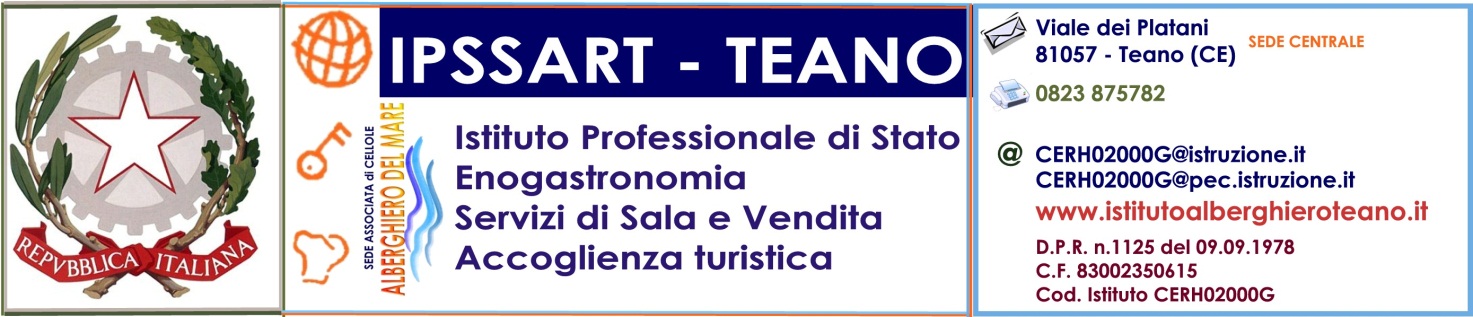 								    Teano, 25 gennaio 2016All'albo dell’istitutoAl sito webAi docentiAl personale ATAAgli alunniOGGETTO: Celebrazione dell’evento per la commemorazione della giornata della MemoriaSi comunica che per la celebrazione dell’ evento relativo alla Giornata della Memoria sono state previste le seguenti attività:Dal 27 gennaio al 2 febbraio, sarà allestita, presso la sede di Orto Saetta, una mostra tematica dal titolo : “I GENOCIDI NELLA STORIA”. Tutte le classi potranno visitarla, previa una richiesta alla prof.ssa Migliozzi Nicolina, almeno due giorni prima, in modo da consentire il flusso dei visitatori.Il giorno 30 gennaio, presso la sede centrale, sarà allestita una mostra con i lavori svolti dagli studenti del biennio per celebrare la giornata.Il Dirigente ScolasticoF.to Prof. Francesco MEZZACAPO